В соответствии с Федеральными законами Российской Федерации от 06.10.2003 № 131-ФЗ «Об общих принципах организации местного самоуправления в Российской Федерации», от 24.07.2007 № 209-ФЗ «О развитии малого и среднего предпринимательства в Российской Федерации», руководствуясь решением Яранской районной Думы от 12.03.2021 № 494 «Об утверждении Порядка формирования, ведения, ежегодного дополнения и опубликования Перечня муниципального имущества муниципального образования Яранский муниципальный район Кировской области, предназначенного для предоставления во владение и (или) в пользование  субъектам малого и среднего предпринимательства и организациям, образующим инфраструктуру поддержки субъектов малого и среднего предпринимательства, а также самозанятым гражданам», Яранская районная Дума РЕШИЛА:1. Внести в Перечень муниципального имущества муниципального образования Яранский муниципальный район Кировской области, предназначенного для предоставления во владение и (или) в пользование субъектам малого и среднего предпринимательства и организациям, образующим инфраструктуру поддержки субъектов малого и среднего предпринимательства, а также самозанятым гражданам, утвержденный решением Яранской районной Думы от 24.06.2016 № 558, изменения, утвердив его в новой редакции. Прилагается.2. Контроль за выполнением настоящего решения возложить на депутатскую комиссию по бюджету, финансам, экономической и инвестиционной политике.3. Опубликовать настоящее решение в Информационном бюллетене органов местного самоуправления муниципального образования Яранский муниципальный район Кировской области, разместить в сети Интернет на официальном интернет-сайте органов местного самоуправления муниципального образования Яранский муниципальный район Кировской области4.   Настоящее решение вступает в силу со дня его официального опубликования.УТВЕРЖДЕН решением районной Думы от 28.10.2022 №107Перечень муниципального имущества муниципального образования Яранский муниципальный район Кировской области, предназначенного для предоставления во владение и (или) в пользование субъектам малого и среднего предпринимательства и организациям, образующим инфраструктуру поддержки субъектов малого и среднего предпринимательства, а также самозанятым гражданам____________________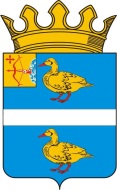 ПредседательЯранской районной Думы                                     Л.П. Белоусова   Глава 
Яранского района                                  А.А. ТрушковаСобственник имуществаНаименование объектаМестонахождение объектаПлощадь объектакв.м.Назначение объекта*Характеристика объекта**Решение органов местного самоуправления о включение объекта в Перечень имущества1234567Муниципальное образованиеЯранский муниципальный районнежилое зданиеКировская область, Яранский район, с. Салобеляк, ул. Свободы, д. 3940,0для производственных целейкирпичное,1 этажное  РешениеЯранскойрайонной Думыот 20.12.2019  №  375Муниципальное образованиеЯранский муниципальный районнежилое помещениег. Яранск, ул. Радина, д. 127,1служебные кабинеты и торговоекирпичное, 2-х этажное  Муниципальное образованиеЯранский муниципальный районнежилое помещениег. Яранск, ул. К.Маркса,14188,6бизнес-инкубаторкирпичное, 2-х этажноеРешениеЯранскойрайонной Думыот 24.06.2016  №  558Муниципальное образованиеЯранский муниципальный районнежилое помещениег. Яранск, ул. Радина,13252,7служебные кабинеты и торговоекирпичное, подвальное помещение в 5-ти этажном домеРешениеЯранскойрайонной Думыот 24.06.2016  №  558Муниципальное образованиеЯранский муниципальный районнежилое помещениег. Яранск, ул. Радина, д. 12 20,7служебные кабинеты и торговоездание кирпичное, 2-х этажное  РешениеЯранскойрайонной Думыот 20.12.2019  №  375Муниципальное образованиеЯранский муниципальный районнежилое помещениег. Яранск, ул. Кирова, д. 4 (помещение № 28)11,4служебные кабинеты и торговоездание кирпичное, 2-х этажноеРешениеЯранскойрайонной Думыот 26.10.2018  № 258Муниципальное образованиеЯранский муниципальный районнежилое помещениег. Яранск, ул. Кирова, д. 4 (помещение № 29)6,9служебные кабинеты и торговоездание кирпичное, 2-х этажноеРешениеЯранскойрайонной Думыот 26.10.2018  № 258Муниципальное образованиеЯранский муниципальный районнежилое помещениег. Яранск, ул. Карла Маркса, д. 29112,8торговоездание кирпичное, 2-х этажноеРешениеЯранскойрайонной Думыот 26.10.2018  № 258Муниципальное образованиеЯранский муниципальный районнежилое помещениег. Яранск, ул. Карла Маркса, д. 2214,4служебные кабинеты и торговоездание кирпичное, 2-х этажноеРешениеЯранскойрайонной Думыот 29.03.2019  № 313Муниципальное образованиеЯранский муниципальный районЗемельный участокЯранский район, Кугушергское сельское поселение3009195Земли сельскохозяйственного назначения (животноводство)Кадастровый номер 43:39:340205:179Решение Яранской районной Думы от 14.09.2021№ 540Муниципальное образованиеЯранский муниципальный районЗемельный участокЯранский район, Кугушергское сельское поселение411427Земли сельскохозяйственного назначения (животноводство)Кадастровый номер 43:39:340510:235Решение Яранской районной Думы от 28.10.2022№ ___Муниципальное образованиеЯранский муниципальный районЗемельный участокЯранский район, Сердежское сельское поселение5520959Земли сельскохозяйственного назначения (ведение крестьянского (фермерского) хозяйства)Кадастровый номер 43:39:000000:189Решение Яранской районной Думы от 28.10.2022№ ___Муниципальное образованиеЯранский муниципальный районЗемельный участокЯранский район,Сердежское сельское поселение2830000Земли сельскохозяйственного назначения (для сельскохозяйственного производства)Кадастровый номер 43:39:321006:47Решение Яранской районной Думы от 28.10.2022№ ___Муниципальное образованиеЯранский муниципальный районЗемельный участокЯранский район,Сердежское сельское поселение1510000Земли сельскохозяйственного назначения (для сельскохозяйственного производства)Кадастровый номер 43:39:321203:3Решение Яранской районной Думы от 28.10.2022№ ___Муниципальное образованиеЯранский муниципальный районЗемельный участокЯранский район,Сердежское сельское поселение5420000Земли сельскохозяйственного назначения (для сельскохозяйственного производства)Кадастровый номер 43:39:360917:52Решение Яранской районной Думы от 28.10.2022№ ___